Document			:	KLACHTENFORMULIER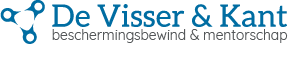 Uitgiftedatum			:	01-03-2021Identificatienummer		: 	KLACHTEN.0001ADoel: na een mondelinge klacht van de klant, is er door  De Visser & Kant geen tevredenheid gekomen, u kunt de klacht nu schriftelijk aan hen kenbaar maken. Definities & Randvoorwaarden: dit formulier is een bijlage bij de klachtenprocedure. In deze procedure staat beschreven hoe er klachten afgehandeld gaan worden. Opmerking: de onderstaande vragen moeten zoveel mogelijk beantwoord zijn, dit om een snelle afhandeling mogelijk te maken. Datum, plaats _________________________aam
ie nog benoemd moet worden.tdoorgegeven	een nodig wanneer er geen partner / meerjarige kinderen zijn)Naam	+ handtekening klant en of vertegenwoordiger	_________________________	Klacht is afkomstig vanKlacht is afkomstig vanNaam Voornamen VoluitStraat + HuisnummerPostcode + WoonplaatsGeboortedatum TelefoonnummerE-mail adresBurger Service NummerDe klacht wordt ingediend door een vertegenwoordiger van de cliëntDe klacht wordt ingediend door een vertegenwoordiger van de cliëntNaam vertegenwoordigerRelatie tot de cliëntStraat + HuisnummerPostcode + WoonplaatsTelefoonnummerE-mail adresGeef een duidelijke omschrijving van uw klacht